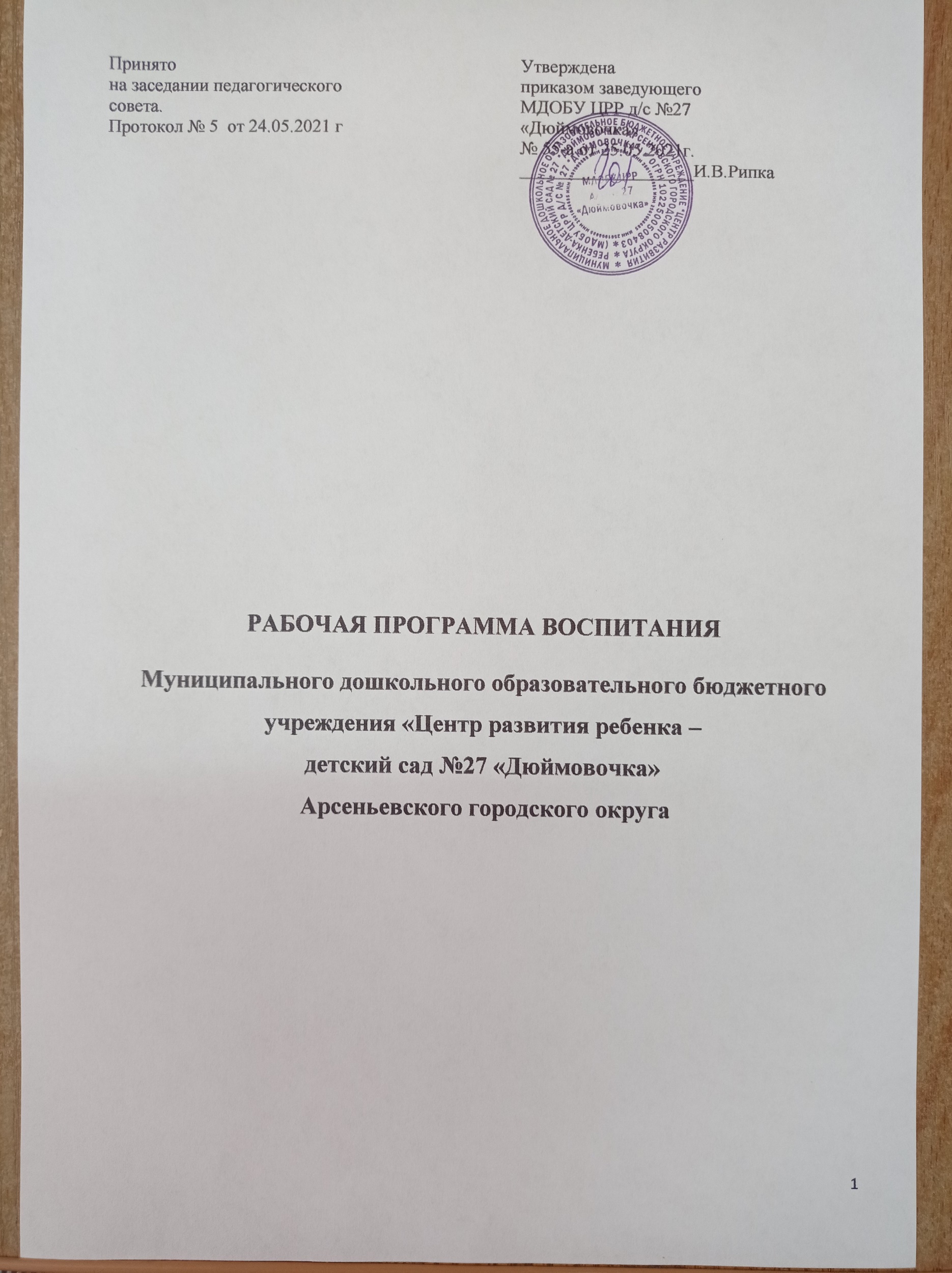 СодержаниеПояснительная записка ………………………………………..………………………..……3 I Раздел. Целевые ориентиры и планируемые результаты Программы. Цель Программы воспитания 1.1. Цели и задачи ……………………………………………………………………….…...6 1.2. Методологические основы и принципы построения Программы воспитания……...7 1.2.1. Уклад образовательной организации …………………………………………….….8 1.2.2. Воспитывающая среда ДОУ …………………………………………………….…...11 1.2.3. Общности (сообщества) ДОУ …………………………………………………….....121.2.4. Социокультурный контекст ………………………………………………………....15 1.2.5. Деятельности и культурные практики в ДОУ ………………………….……….… 16 1. 3. Требования к планируемым результатам освоения Программы 1.3.1. Целевые ориентиры воспитательной работы для детей раннего возраста …..…..17 1.3.2. Целевые ориентиры воспитательной работы для детей дошкольного возраста ...18 II Раздел. Содержательный 2.1. Содержание воспитательной работы по направлениям воспитания ……………….202.1.1. Патриотическое направления воспитания ……………………………………..…..20 2.1.2. Социальное направление воспитания ………………………………….……….…..23 2.1.3. Познавательное направление воспитания ……………………………….….……...26 2.1.4. Физическое и оздоровительное направление воспитания ………………………...28 2.1.5. Трудовое направления воспитания …………………………………………..……..31 2.1.6. Этико-эстетическое направления воспитания ……………………………..………332.2. Особенности реализации воспитательного процесса …………………………….…36 2.3. Особенности взаимодействия педагогического коллектива с семьями воспитанников в процессе реализации Программы воспитания…………………………………………….40 III Раздел. Организационный 3.1. Общие требования к условиям реализации Программы воспитания …………...….423.2. Особенности событий, праздников, мероприятий ………………………………..…42 3.3. Организация предметно-пространственной среды ……………………………..…...44 3.4. Нормативно-методическое обеспечение реализации Программы воспитания …....46 3.5. Нормативно-методическое обеспечение реализации Программы воспитания…….483.6. Особые требования к условиям, обеспечивающим достижение планируемых личностных результатов в работе с особыми категориями детей……………………….48ПРИЛОЖЕНИЕ. Календарный план воспитательной работы на 2021-2022 учебный год ……….……….51Пояснительная записка Рабочая программа воспитания муниципального дошкольного образовательного бюджетного учреждения «Центр развития ребенка-детский сад №27 «Дюймовочка» Арсеньевского городского округа  (далее – МДОБУ ЦРР д/с №27) разработана в соответствии с основными нормативно-правовыми документами дошкольного образования: - Федеральный закон Российской Федерации «Об образовании в Российской Федерации» от 29.12.2012г. № 273-ФЗ. - Федеральный закон «О внесении изменений в Федеральный закон «Об образовании в Российской Федерации» по вопросам воспитания обучающихся» от 31.07.2020г. № 304-ФЗ. - План мероприятий по реализации в 2021-2025 годах Стратегии развития воспитания в Российской Федерации на период до 2025 года (распоряжение Правительства Российской Федерации от 21.11.2020г. № 2945-Р). - Федеральным государственным образовательным стандартом дошкольного образования (утвержден приказом Министерства образования и науки Российской Федерации от 17. 10. 2013 г. № 1155). Рабочая программа воспитания (далее – Программа воспитания) МДОБУ ЦРР д/с №27 разработана с учетом: 1. Примерной рабочей программой воспитания для образовательных организаций, реализующих образовательные программы дошкольного образования (одобрена решением федерального учебно-методического объединения по общему образованию (протокол от 01 июля 2021 г. № 2/21). 2. Основной образовательной программы МДОБУ ЦРР д/с №27 (с учетом инновационной программы дошкольного образования «От рождения до школы» / Под ред. Н. Е. Вераксы, Т. С. Комаровой, М.Э.Дорофеевой). Программа воспитания является компонентом основной образовательной программы МДОБУ ЦРР д/с №27. В связи с этим структура Программы воспитания включает три раздела – целевой, содержательный и организационный, в каждом из них предусматривается обязательная часть и часть, формируемая участниками образовательных отношений.Под воспитанием понимается «деятельность, направленная на развитие личности, создание условий для самоопределения и социализации обучающихся на основе социокультурных, духовно-нравственных ценностей и принятых в российском обществе правил и норм поведения в интересах человека, семьи, общества и государства, формирование у обучающихся чувства патриотизма, гражданственности, уважения к памяти защитников Отечества и подвигам Героев Отечества, закону и правопорядку, человеку труда и старшему поколению, взаимного уважения, бережного отношения к культурному наследию и традициям многонационального народа Российской Федерации, природе и окружающей среде»Программа воспитания основана на воплощении национального воспитательного идеала, который понимается как высшая цель образования, нравственное (идеальное) представление о человеке.В основе процесса воспитания детей в МДОБУ ЦРР д/с №27  лежат конституционные и национальные ценности российского общества.Целевые ориентиры рассматриваются как возрастные характеристики возможных достижений ребенка, которые коррелируют с портретом выпускника МДОБУ ЦРР д/с №27
и с базовыми духовно-нравственными ценностями. С учетом особенностей социокультурной среды, в которой воспитывается ребенок, 
в Программе воспитания отражено взаимодействие участников образовательных отношений (далее – ОО) со всеми субъектами образовательных отношений. Только при подобном подходе возможно воспитать гражданина и патриота, раскрыть способности и таланты детей, подготовить их к жизни в высокотехнологичном, конкурентном обществе.В основных направлениях воспитательной работы нашли отражение ценности.Ценности Родины и природы лежат в основе патриотического направления воспитания.Ценности человека, семьи, дружбы, сотрудничества лежат в основе социального направления воспитания.Ценность знания лежит в основе познавательного направления воспитания.Ценность здоровья лежит в основе физического и оздоровительного направления воспитания.Ценность труда лежит в основе трудового направления воспитания.Ценности культуры и красоты лежат в основе этико-эстетического направления воспитания.Реализация Программы основана на взаимодействии с разными субъектами образовательных отношений. Часть Программы, формируемая участниками образовательных отношений, отражает приоритетные направления воспитания, такие как патриотическое, познавательное (ценности: родина и природа, знания) с учетом основной образовательной программы МДОБУ ЦРР д/с №27, реализуемой в рамках образовательных областей (социально-коммуникативное, познавательное, речевое, художественно-эстетическое, физическое). Патриотическое воспитание реализуется через реализацию проекта «Растим гражданина», который включает следующие направления:- музейная педагогика, - библиотековедение, - краеведческая деятельность,- экскурсионная работа,   - досуговые мероприятия, - ознакомление с культурным наследием своей страны,- художественно-прикладная деятельность, - исследовательская деятельность, - воспитание патриотической песней. Познавательное воспитание реализуется через:- внедрение технологии ОТСМ-ТРИЗ-РТВ в образовательный процесс с целью вовлечение детей в активную познавательную, творческую деятельность. Даная технология имеет познавательную развивающую, развлекающую, диагностирующую, корректирующую и другие воспитательные функции;- применения цифровой лаборатории «Наураша» с целью формирования у дошкольников познавательной активности, любознательности, исследовательского интереса, «мягких навыков»;- реализацию проекта «ЛЕГО-БУМ», направленного на развитие первоначальных конструктивных умений, стимулирование детского технического творчества.Физическое воспитание реализуется через проект «Навстречу ГТО», основная цель которого развитие интереса у детей к физкультуре и положительной мотивации к занятиям спортом и здоровому образу жизни, ознакомление  с разными видами спорта. Реализация Программы воспитания предполагает социальное партнерство с другими организациями:- Музей истории города- Городская детская библиотека- Детская школа искусств.Раздел I. Целевые ориентиры и планируемые результаты Программы воспитанияцели и задачи ПрограммыЦель Программы воспитанияОбщая цель воспитания в МДОБУ ЦРР д/с №27 – личностное развитие дошкольников и создание условий для их позитивной социализации на основе базовых ценностей российского общества через:формирование ценностного отношения к окружающему миру, другим людям, себе;овладение первичными представлениями о базовых ценностях, а также выработанных обществом нормах и правилах поведения;приобретение первичного опыта деятельности и поведения в соответствии 
с базовыми национальными ценностями, нормами и правилами, принятыми 
в обществе.Задачи воспитания формируются для каждого возрастного периода на основе планируемых результатов достижения цели воспитания и реализуются в единстве с развивающими задачами, определенными действующими нормативными правовыми документами в сфере ДО. Задачи по каждому возрастному периоду:Ранний возраст (до 3х лет):- развивать положительное отношение ребенка к себе и другим людям;- формировать коммуникативную и социальную компетентность;- развивать у детей интерес к эстетической стороне действительности, ознакомление с разными видами и жанрами искусства (словесного, музыкального, изобразительного), в том числе народного творчества;- содействовать становлению у детей ценностей здорового образа жизни;- формировать стремление быть причастным к труду взрослых, стремление оказывать посильную помощь, поддерживать чувство удовлетворения от участия в различных видах деятельности, в том числе творческой;- формировать начальное представление о России как своей стране, узнавать символику своей страны (флаг).Дошкольный возраст (до 8 лет):- формировать общую культуру личности ребенка, в том числе ценности здорового образа жизни, инициативности, самостоятельности и ответственности, активной жизненной позиции;- развивать способности и творческий потенциал каждого ребенка;- развивать социальные, нравственные, физические, интеллектуальные, эстетические качества;- организовывать содержательное взаимодействие ребенка с другими детьми, взрослыми и окружающим миром на основе гуманистических ценностей и идеалов, прав свободного человека;- воспитывать у детей чувства любви к Родине, гордости за ее достижения на основе духовно-нравственных и социокультурных ценностей и принятых в обществе правил, и норм поведения в интересах человека, семьи, общества;- воспитывать у ребенка чувства собственного достоинства в процессе освоения разных видов социальной культуры, в том числе и многонациональной культуры народов России и мира, умения общаться с разными людьми;- объединять воспитательные ресурсы семьи и ДОО на основе традиционных духовно-нравственных ценностей семьи и общества.1.2. Методологические основы и принципы построения Программы воспитанияМетодологической основой Программы являются антропологический, культурно-исторический и практичные подходы. Концепция Программы воспитания основывается 
на базовых ценностях воспитания, заложенных в определении воспитания, содержащемся 
в Федеральном законе от 29 декабря 2012 г. № 273-ФЗ «Об образовании 
в Российской Федерации».Методологическими ориентирами воспитания также выступают следующие идеи отечественной педагогики и психологии: развитие личного субъективного мнения и личности ребенка в деятельности; духовно-нравственное, ценностное и смысловое содержание воспитания; идея о сущности детства как сенситивного периода воспитания; амплификация (обогащение) развития ребёнка средствами разных «специфически детских видов деятельности».Программа воспитания руководствуется принципами ДО, определенными ФГОС ДО.Программа воспитания построена на основе духовно-нравственных и социокультурных ценностей и принятых в обществе правил и норм поведения в интересах человека, семьи, общества и опирается на следующие принципы:принцип гуманизма. Приоритет жизни и здоровья человека, прав и свобод личности, свободного развития личности; воспитание взаимоуважения, трудолюбия, гражданственности, патриотизма, ответственности, правовой культуры, бережного отношения 
к природе и окружающей среде, рационального природопользования;принцип ценностного единства и совместности. Единство ценностей и смыслов воспитания, разделяемых всеми участниками образовательных отношений, содействие, сотворчество и сопереживание, взаимопонимание и взаимное уважение;принцип общего культурного образования. Воспитание основывается на культуре 
и традициях России, включая культурные особенности региона;принцип следования нравственному примеру. Пример как метод воспитания позволяет расширить нравственный опыт ребенка, побудить его к открытому внутреннему диалогу, пробудить в нем нравственную рефлексию, обеспечить возможность выбора при построении собственной системы ценностных отношений, продемонстрировать ребенку реальную возможность следования идеалу в жизни;принципы безопасной жизнедеятельности. Защищенность важных интересов личности от внутренних и внешних угроз, воспитание через призму безопасности и безопасного поведения;принцип совместной деятельности ребенка и взрослого. Значимость совместной деятельности взрослого и ребенка на основе приобщения к культурным ценностям и их освоения;принцип инклюзивности. Организация образовательного процесса, при котором все дети, независимо от их физических, психических, интеллектуальных, культурно-этнических, языковых и иных особенностей, включены в общую систему образования.Данные принципы реализуются в укладе МДОБУ ЦРР д/с №27, включающем воспитывающие среды, общности, культурные практики, совместную деятельность и события.1.2.1. Уклад образовательной организации Уклад – общественный договор участников образовательных отношений, опирающийся на базовые национальные ценности, содержащий традиции региона и ОО, задающий культуру поведения сообществ, описывающий предметно-пространственную среду, деятельности и социокультурный контекст. Уклад способствует формированию ценностей воспитания, которые разделяются всеми участниками образовательных отношений (воспитанниками, родителями, педагогами и другими сотрудниками МДОБУ ЦРР д/с №27). Основными условиями формирования культуры ребенка дошкольного возраста являются: - организация различных видов детской деятельности для становления культуры общения детей, формирование у детей навыков организации собственной деятельности; - целенаправленность, планомерность процесса формирования общекультурной компетенции детей дошкольного возраста; - обеспечение эмоционального благополучия воспитанников достигается за счет уважения к его индивидуальности, чуткости к его эмоциональному состоянию, поддержки его чувства собственного достоинства; создание атмосферы принятия, в которой каждый ребенок чувствует, что его ценят и принимают таким, какой он есть; могут выслушать его и понять;- применение разнообразных и увлекательных для детей методов, форм, приемов культурного развития; - наличие у педагога высокого уровня культуры и нравственного воспитания; - использование педагогами инновационных методик и программ.Задачи воспитания реализуются в течение всего времени нахождения ребенка в детском саду: в процессе ОД, режимных моментов, совместной деятельности с детьми и индивидуальной работы.Эмоциональное благополучие ребёнка достигается через проведение утреннего и вечернего круга, создания и поддержания правил группы, стенды успеха, которые позволяют детям радоваться собственным достижениям и успехам. Утренний круг предоставляет большие возможности для формирования детского сообщества, развития когнитивных и коммуникативных способностей, саморегуляции детей, проводится в форме развивающего общения (развивающего диалога).На утреннем круге  дети договариваются о совместных правилах группы (нормотворчество), обсуждаются «мировые» и «научные» проблемы (развивающий диалог),  вместе радуются предстоящему дню, делятся впечатлениями, узнают новости (что интересного будет сегодня?), обсуждают совместные планы, проблемы. На вечернем  круге проходят обсуждения с детьми наиболее важных моментов прошедшего дня. Вечерний круг помогает детям научиться осознавать и анализировать свои поступки и поступки сверстников. Дети учатся справедливости, взаимному уважению, умению слушать и понимать друг друга. В теплое время года вечерний круг проводится  на улице.Национально-культурные особенности осуществления образовательного процесса МДОБУ ЦРР д/с №27: - образовательный процесс осуществляется на государственном языке Российской Федерации; - в образовательной деятельности уделяется большое внимание ознакомлению детей с традициями национальной культуры (обычаями, обрядами, фольклором, народными праздниками, играми, сказками и т.д.), отражающими особенности восприятия механизма передачи подрастающему поколению социокультурных норм. Накопленный поколениями социокультурный опыт не может передаваться ребенку в готовом виде через выработанные нормы и правила, для этого необходима специально организованная деятельность на социокультурном уровне; - максимальное использование возможностей социального окружения – историческое и культурное пространство Приморского края, родного города, микрорайона;- реализация регионального компонента осуществляется через программу факультативного курса дошкольного образования «Наш дом – природа» (Дикалюк Г.А., Дегтяренко О.Е.).Цель которой воспитание социально-активной, творческой личности, способной понимать, любить природу и бережно относиться к ней.Стержнем годового цикла воспитательной работы являются общие для всего детского сада событийные мероприятия, которые в свою очередь переросли в традиции МДОБУ ЦРР д/с №27. Праздничные события, имеют свои цели и задачи. Конечно, самое главное – это создать у детей радостное настроение, вызвать положительный эмоциональный подъем, сформировать праздничную культуру. Подготовка к празднику вызывает у детей интерес к предстоящему торжеству; на основе этого интереса формируются их моральные и нравственные качества, художественный вкус. Деятельность в предпраздничные дни и в момент празднования какого-либо события сплачивает детей и взрослых, между которыми возникает полезное сотрудничество. Важно, чтобы ребенок не был пассивным созерцателем, наблюдателем и слушателем. Необходимо дать выход детским стремлениям; способствовать желанию ребят участвовать в играх, танцах, инсценировках, принимать активное участие в процессе оформления зала, группы и других помещений детского сада. Это обеспечивает социализацию ребенка, формирует активную позицию и приобщает к человеческой культуре, традициям и обычаям русского народа.В ДОО существует практика создания творческой группы педагогов, которые оказывают консультационную, психологическую, информационную и технологическую поддержку своим коллегам в организации воспитательных мероприятий.Также в детском саду создана система методического сопровождения педагогических инициатив семьи. Организовано единое с родителями образовательное пространство для обмена опытом, знаниями, идеями, для обсуждения и решения конкретных воспитательных задач. Именно педагогическая инициатива родителей стала  новым этапом сотрудничества с ними, показателем качества воспитательной работы.Значительное внимание в воспитании детей уделяется труду, как части нравственного становления. Воспитательная деятельность направлена на формирование эмоциональной готовности к труду, элементарных умений и навыков в различных видах труда, интереса к миру труда взрослых людей. Важным аспектом является индивидуальный и дифференцированный подходы к детской личности (учёт интересов, предпочтений, способностей, усвоенных умений, личностных симпатий при постановке трудовых заданий, объединении детей в рабочие подгруппы и т.д.) и моральная мотивация детского труда.1.2.2. Воспитывающая среда ДОУ Воспитывающая среда – это особая форма организации образовательного процесса, реализующего цель и задачи воспитания. Для детей дошкольного возраста окружающая среда имеет важное значение. Организация воспитывающей среды - это: - создание благоприятных условий развития детей; - обогащение духовно-нравственного опыта ребенка; - формирование чувства сопричастности окружающей действительности; - объединение воспитания и обучения в целостный образовательный процесс на основе духовно-нравственных и социокультурных ценностей, принятых в обществе, правил и норм поведения в интересах человека, семьи, общества. Воспитывающая среда в МДОБУ ЦРР д/с №27  строится на принципах открытости, стабильности — динамичности, полифункциональности, гендерного подхода. Организация и обогащение воспитывающей среды находится в прямой зависимости от содержания образовательного процесса, возраста и уровня развития детей, организации различных видов детской деятельности. Воспитывающая среда в группах дошкольного учреждения целесообразна, настраивает на эмоциональный лад, обеспечивает гармоничное отношение между ребенком и окружающим миром, предоставляет ребенку свободу, оказывает влияние на самочувствие, физическое и психическое здоровье. Среда имеет открытый характер, она регулярно обновляется и пополняется. Для проведения музыкальных занятий, праздников, развлечений, утренней гимнастики в МДОБУ ЦРР д/с №27  имеется музыкальный зал, оснащенный аудио и видеоаппаратурой. Для физического совершенствования детей в детском саду имеются физкультурный зал, бассейн, «Мягкий стадион», комната игр для развития мелкой моторики. Для организации опытно-экспериментальной деятельности имеется цифровая лаборатория Наураша. На прилегающей территории детского сада расположены оборудованная спортивная площадка,В ДОУ накоплен наглядный и дидактический материал: картотеки (стихов, устного поэтического творчества, праздников, символов); книги, иллюстрации, репродукции картин русских художников, плакаты. Воспитывающая среда, своевременно и целесообразно оформленная – основное средство формирования личности ребенка, источник его знаний и социального опыта, средство формирования патриотических чувств, нравственности и духовности.1.2.3. Общности (сообщества) ДООПрофессиональная общность – это устойчивая система связей и отношений между людьми, единство целей и задач воспитания, реализуемое всеми сотрудниками МДОБУ ЦРР д/с №27. Сами участники общности должны разделять те ценности, которые заложены в основу Программы воспитания. Основой эффективности такой общности является рефлексия собственной профессиональной деятельности.Воспитатель, а также другие сотрудники должны:быть примером в формировании полноценных и сформированных ценностных ориентиров, норм общения и поведения;мотивировать детей к общению друг с другом, поощрять даже самые незначительные стремления к общению и взаимодействию;поощрять детскую дружбу, стараться, чтобы дружба между отдельными детьми внутри группы сверстников принимала общественную направленность;заботиться о том, чтобы дети непрерывно приобретали опыт общения на основе чувства доброжелательности;содействовать проявлению детьми заботы об окружающих, учить проявлять чуткость к сверстникам, побуждать детей сопереживать, беспокоиться, проявлять внимание 
к заболевшему товарищу;воспитывать в детях такие качества личности, которые помогают влиться в общество сверстников (организованность, общительность, отзывчивость, щедрость, доброжелательность и пр.);учить детей совместной деятельности, насыщать их жизнь событиями, 
которые сплачивали бы и объединяли ребят;воспитывать в детях чувство ответственности перед группой за свое поведение.Профессионально-родительская общность включает сотрудников МДОБУ ЦРР д/с №27  и всех взрослых членов семей воспитанников, которых связывают не только общие ценности, цели развития и воспитания детей, но и уважение друг к другу. Основная задача – объединение усилий по воспитанию ребенка в семье и в ДОО. Зачастую поведение ребенка сильно различается дома и в ДОО. Без совместного обсуждения воспитывающими взрослыми особенностей ребенка невозможно выявление и в дальнейшем создание условий, которые необходимы для его оптимального и полноценного развития и воспитания.Детско-взрослая общность. Для общности характерно содействие друг другу, сотворчество и сопереживание, взаимопонимание и взаимное уважение, отношение к ребенку как к полноправному человеку, наличие общих симпатий, ценностей и смыслов у всех участников общности.Детско-взрослая общность является источником и механизмом воспитания ребенка. Находясь в общности, ребенок сначала приобщается к тем правилам и нормам, которые вносят взрослые в общность, а затем эти нормы усваиваются ребенком и становятся его собственными.Общность строится и задается системой связей и отношений ее участников. 
В каждом возрасте и каждом случае она будет обладать своей спецификой в зависимости 
от решаемых воспитательных задач.Детская общность. Общество сверстников – необходимое условие полноценного развития личности ребенка. Здесь он непрерывно приобретает способы общественного поведения, под руководством воспитателя учится умению дружно жить, сообща играть, трудиться, заниматься, достигать поставленной цели. Чувство приверженности к группе сверстников рождается тогда, когда ребенок впервые начинает понимать, что рядом с ним такие же, как он сам, что свои желания необходимо соотносить с желаниями других.Воспитатель должен воспитывать у детей навыки и привычки поведения, качества, определяющие характер взаимоотношений ребенка с другими людьми и его успешность в том или ином сообществе. Поэтому так важно придать детским взаимоотношениям дух доброжелательности, развивать у детей стремление и умение помогать как старшим, так и друг другу, оказывать сопротивление плохим поступкам, общими усилиями достигать поставленной цели.Одним из видов детских общностей являются разновозрастные детские общности. 
В детском саду должна быть обеспечена возможность взаимодействия ребенка как со старшими, так и с младшими детьми. Включенность ребенка в отношения со старшими, помимо подражания и приобретения нового, рождает опыт послушания, следования общим для всех правилам, нормам поведения и традициям. Отношения с младшими – это возможность для ребенка стать авторитетом и образцом для подражания, а также пространство для воспитания заботы и ответственности.Организация жизнедеятельности детей дошкольного возраста в разновозрастной группе обладает большим воспитательным потенциалом для инклюзивного образования.Культура поведения воспитателя в общностях как значимая составляющая уклада. Культура поведения взрослых в детском саду направлена на создание воспитывающей среды как условия решения возрастных задач воспитания. Общая психологическая атмосфера, эмоциональный настрой группы, спокойная обстановка, отсутствие спешки, разумная сбалансированность планов – это необходимые условия нормальной жизни и развития детей.Воспитатель должен соблюдать кодекс нормы профессиональной этики и поведения:педагог всегда выходит навстречу родителям и приветствует родителей и детей первым;улыбка – всегда обязательная часть приветствия;педагог описывает события и ситуации, но не даёт им оценки;педагог не обвиняет родителей и не возлагает на них ответственность за поведение детей в детском саду;тон общения ровный и дружелюбный, исключается повышение голоса;уважительное отношение к личности воспитанника;умение заинтересованно слушать собеседника и сопереживать ему;умение видеть и слышать воспитанника, сопереживать ему;уравновешенность и самообладание, выдержка в отношениях с детьми;умение быстро и правильно оценивать сложившуюся обстановку и в то же время 
не торопиться с выводами о поведении и способностях воспитанников;умение сочетать мягкий эмоциональный и деловой тон в отношениях с детьми;умение сочетать требовательность с чутким отношением к воспитанникам;знание возрастных и индивидуальных особенностей воспитанников;соответствие внешнего вида статусу воспитателя детского сада.1.2.4. Социокультурный контекст Социокультурный контекст – это социальная и культурная среда, в которой человек растет и живет. Он также включает в себя влияние, которое среда оказывает на идеи и поведение человека. Социокультурные ценности являются определяющими в структурно-содержательной основе Программы воспитания. Социокультурный контекст воспитания является вариативной составляющей воспитательной программы. Он учитывает этнокультурные, конфессиональные и региональные особенности и направлен на формирование ресурсов воспитательной программы.В основе социокультурного развития находится становление отношения личности кРодине, обществу, коллективу, людям, труду, своим обязанностям, что предполагаетразвитие качеств патриотизма, толерантности, уважения и товарищества. МДОБУ ЦРР д/с №27  находится в Приморском крае. Хотя наш детский сад посещают дети русской национальности, педагоги воспитывают уважение к людям разных национальностей, их культуре и традициям. Социокультурный контекст в МДОБУ ЦРР д/с №27, представлен не только стилями общения, установками, но и праздниками, инсценировками сказок, устным народным творчеством (пословицы, поговорки, потешки и т.д.), подвижными и сюжетно-ролевыми играми, тематическими проектами, выставками, способствующими познанию детьми дошкольного возраста культурных ценностей своего народа. Приобщение детей к социокультурным ценностям в нашем дошкольном учреждении происходит с учетом: - индивидуально-возрастных особенностей детей, -привития традиционных культурных эталонов; -создания предметно-развивающей социокультурной среды, отражающей ценности культуры и общества; - привития детям традиционных культурных эталонов; - обеспечения взаимодействия детского сада с семьей ребенка, привлечением родителей к участию в различных мероприятиях; - организации краеведческого просвещения детей (развитие интереса к родному краю, любви к Родине, знакомство с достопримечательностями родного края, изучение событий прошлого и настоящего). Реализация социокультурного контекста опирается на построение социального партнерства образовательной организации. В рамках социокультурного контекста повышается роль родительской общественности как субъекта образовательных отношений в Программе воспитания. Основы воспитания закладываются еще в семье, которая формирует первичные нравственные ценности ребенка.1.2.5. Деятельности и культурные практики в ДОУ Цели и задачи воспитания реализуются во всех видах деятельности дошкольника, обозначенных во ФГОС ДО. В качестве средств реализации цели воспитания могут выступать следующие основные виды деятельности и культурные практики: - предметно-целевая (виды деятельности, организуемые взрослым, в которых он открывает ребенку смысл и ценность человеческой деятельности, способы ее реализации совместно с родителями, воспитателями, сверстниками; - культурные практики (активная, самостоятельная апробация каждым ребенком инструментального и ценностного содержаний, полученных от взрослого, и способов их реализации в различных видах деятельности через личный опыт); - свободная инициативная деятельность ребенка (его спонтанная самостоятельная активность, в рамках которой он реализует свои базовые устремления: любознательность, общительность, опыт деятельности на основе усвоенных ценностей).Направления культурных практик:- совместная игра воспитателя и детей (сюжетно-ролевая, режиссерская, игра-драматизация, строительно-конструктивные игры);- ситуации общения и накопления положительного социально-эмоционального опыта- творческая мастерская - музыкально-театральная и литературная гостиная - сенсорный и интеллектуальный тренинг - детский досуг - коллективная и индивидуальная трудовая деятельность1.3. Требования к планируемым результатам освоения Примерной программыПланируемые результаты воспитания носят отсроченный характер, но деятельность воспитателя нацелена на перспективу развития и становления личности ребенка. 
Поэтому результаты достижения цели воспитания даны в виде целевых ориентиров, представленных в виде обобщенных портретов ребенка к концу раннего и дошкольного возрастов. Основы личности закладываются в дошкольном детстве, и, если какие-либо линии развития не получат своего становления в детстве, это может отрицательно сказаться на гармоничном развитии человека в будущем.На уровне ДО не осуществляется оценка результатов воспитательной работы 
в соответствии с ФГОС ДО, так как «целевые ориентиры основной образовательной программы дошкольного образования не подлежат непосредственной оценке, в том числе в виде педагогической диагностики (мониторинга), и не являются основанием для их формального сравнения с реальными достижениями детей».1.3.1. Целевые ориентиры воспитательной работы для детей младенческого и раннего возраста (до 3 лет)Портрет ребенка младенческого и раннего возраста (к 3-м годам)1.3.2. Целевые ориентиры воспитательной работы для детей дошкольного возраста (до 8 лет)Портрет ребенка дошкольного возраста (к 8-ми годам)Раздел II. Содержательный2.1. Содержание воспитательной работы по направлениям воспитанияСодержание Программы воспитания реализуется в ходе освоения детьми дошкольного возраста всех образовательных областей, обозначенных во ФГОС ДО, одной из задач которого является объединение воспитания и обучения в целостный образовательный процесс на основе духовно-нравственных и социокультурных ценностей, принятых в обществе правил и норм поведения в интересах человека, семьи, общества:социально-коммуникативное развитие;познавательное развитие;речевое развитие;художественно-эстетическое развитие;физическое развитие.2.1.1. Патриотическое направление воспитанияЦенности Родина и природа лежат в основе патриотического направления воспитания. Патриотизм – это воспитание в ребенке нравственных качеств, чувства любви, интереса к своей стране – России, своему краю, малой родине, своему народу и народу России в целом (гражданский патриотизм), ответственности, трудолюбия; ощущения принадлежности к своему народу. Патриотическое направление воспитания строится на идее патриотизма как нравственного чувства, которое вырастает из культуры человеческого бытия, особенностей образа жизни и ее уклада, народных и семейных традиций.Воспитательная работа в данном направлении связана со структурой самого понятия «патриотизм» и определяется через следующие взаимосвязанные компоненты:когнитивно-смысловой, связанный со знаниями об истории России, своего края, духовных и культурных традиций и достижений многонационального народа России;эмоционально-ценностный, характеризующийся любовью к Родине – России, уважением к своему народу, народу России в целом;регуляторно-волевой, обеспечивающий укоренение знаний в духовных и культурных традициях своего народа, деятельность на основе понимания ответственности за настоящее и будущее своего народа, России.Задачи патриотического воспитания:формирование любви к родному краю, родной природе, родному языку, культурному наследию своего народа;воспитание любви, уважения к своим национальным особенностям и чувства собственного достоинства как представителя своего народа;воспитание уважительного отношения к гражданам России в целом, своим соотечественникам и согражданам, представителям всех народов России, к ровесникам, родителям, соседям, старшим, другим людям вне зависимости от их этнической принадлежности;воспитание любви к родной природе, природе своего края, России, понимания единства природы и людей и бережного ответственного отношения к природе.Ранний возраст (до 3-х лет):- Формирование у ребенка привязанности, любви к семье и близким, окружающему миру.Дошкольный возраст (до 8-и лет):- Воспитание у ребенка любви к своей малой родине и стране.- Формирование чувства привязанности к родному дому, семье, близким людям. При реализации указанных задач воспитатель ДОО должен сосредоточить свое внимание на нескольких основных направлениях воспитательной работы:ознакомлении детей с историей, героями, культурой, традициями России и своего народа;организации коллективных творческих проектов, направленных на приобщение детей к российским общенациональным традициям;формировании правильного и безопасного поведения в природе, осознанного отношения к растениям, животным, к последствиям хозяйственной деятельности человека.Описание воспитательной работыФормирование представлений (воспитывающая среда ДОО)- формировать представления о России как о стране, в которой мы живем, о богатстве природы и культуры России, о великих событиях и героях России, о родном крае, родной природе, родном языке;- знакомить детей с историей, героями, культурой, традициями России и своего народа, выдающимися историческими и современными деятелями;- создавать возможности для формирования и развития культуры речи детей;- знакомить детей с социокультурным окружением: с названиями улиц, зданий, сооружений и их назначением;- создавать зоны РППС, посвященные российским и региональным традициям и символике, семейным традициям; места для рассматривания и чтения детьми книг, изучения материалов, посвященных истории и современной жизни России и региона, города;- создавать тематические уголки, посвященные героям и событиям в истории России и региона.Формирование отношения (детско-родительская, детско-взрослая, профессионально-родительская общности, детское сообщество)Детско-родительская общность:- воспитывать любовь к родной природе, понимание единства природы и людей и бережного отношения к природе;- поощрять любознательность и исследовательскую деятельность детей, водить детей на экскурсии, в парки, музеи. Детско-взрослая общность:- формировать чувство любви к России и родному краю, родному языку, культурному наследию своего народа;- воспитывать чувство собственного достоинства и уважительного отношения к своим соотечественникам.Профессионально-родительская общность:- реализовывать культурно-образовательные проекты по направлению;- привлекать семьи воспитанников к созданию тематических уголков ДОО.Детская общность:- создавать условия для появления у детей чувства сопричастности в ходе их участия в праздниках и проектах патриотической направленности. Формирование опыта действия (виды детских деятельностей и культурные практики в ДОО)- читать детям книги, вместе с детьми обсуждать прочитанное;- создавать условия для эмоционального сопереживания за положительных героев в ходе просмотра/чтения произведений, посвященных героям России, значимым событиям прошлого и настоящего;- организовывать коллективные творческие проекты, направленные на приобщение детей к общенациональным культурным традициям, к участию в праздниках (с привлечением семей воспитанников);- знакомить детей с традиционными для региона ремеслами, создавать условия для появления собственного опыта детей;- проводить специальные игры и занятия, направленные на обогащение словарного запаса на основе фольклора родного народа;- петь вместе с детьми народные песни, играть в народные игры.Планируемые результаты воспитания- знает и любит свою малую родину, понимает, что он живет в России, и имеет представление о мире;- проявляет ценностное отношение к прошлому и будущему – своему, своей семьи, своей страны. По отношению к прошлому проявляет патриотизм наследника («я горжусь»). По отношению к будущему проявляет патриотизм защитника, хозяина, творца, семьянина («я стремлюсь»);- стремится подражать героям, исполнять долг, следовать моральным идеям и правилам;- узнаёт флаг, герб, гимн России, символику своего региона и города, уважительно к ним относится, знает и понимает разнообразные знаки и атрибуты в городской среде, на дороге, в транспорте, на природе и др.2.1.2. Социальное направление воспитанияЦенности семья, дружба, человек и сотрудничество лежат в основе социального направления воспитания.В дошкольном детстве ребенок открывает Личность другого человека и его значение 
в собственной жизни и жизни людей. Он начинает осваивать все многообразие социальных отношений и социальных ролей. Он учится действовать сообща, подчиняться правилам, нести ответственность за свои поступки, действовать в интересах семьи, группы. Формирование правильного ценностно-смыслового отношения ребенка к социальному окружению невозможно без грамотно выстроенного воспитательного процесса, в котором обязательно должна быть личная социальная инициатива ребенка в детско-взрослых и детских общностях. Важным аспектом является формирование у дошкольника представления о мире профессий взрослых, появление к моменту подготовки к школе положительной установки к обучению в школе как важному шагу взросления.Основная цель социального направления воспитания дошкольника заключается 
в формировании ценностного отношения детей к семье, другому человеку, развитии дружелюбия, создания условий для реализации в обществе.Основные задачи социального направления воспитания.Формирование у ребенка представлений о добре и зле, позитивного образа семьи 
с детьми, ознакомление с распределением ролей в семье, образами дружбы в фольклоре и детской литературе, примерами сотрудничества и взаимопомощи людей в различных видах деятельности (на материале истории России, ее героев), милосердия и заботы. Анализ поступков самих детей в группе в различных ситуациях.Формирование навыков, необходимых для полноценного существования в обществе: эмпатии (сопереживания), коммуникабельности, заботы, ответственности, сотрудничества, умения договариваться, умения соблюдать правила.Развитие способности поставить себя на место другого как проявление личностной зрелости и преодоление детского эгоизма.Ранний возраст (до 3-х лет):1. Подготовка к будущей семейной жизни, к роли матери и отца.2. Развитие способности различать свою половую принадлежность по внешним признакам (одежде, прическе) и имени.3. Формирование способности понять и принять, что такое «хорошо» и «плохо».4. Формирование у ребенка интереса к другим детям, способности бесконфликтно играть рядом с ними.5. Поощрение проявления ребенком самостоятельности, позиции «Я сам!».6. Воспитание у ребенка чувства доброжелательности, поощрение проявления сочувствия, доброты.7. Формирование у ребенка способности к самостоятельным (свободным) активным действиям в общении, умения общаться с другими людьми с помощью вербальных и невербальных средств общения.8. Создавать условия для овладения ребенком речью.Дошкольный возраст (до 8-и лет):1. Воспитание у ребенка уважения и принятия ценности семьи и общества.2. Формирование между мальчиками и девочками дружественных отношений, основанных на нравственных нормах взаимоотношения полов.3. Формирование способности и поощрение проявлений ребенком сочувствия и заботы,ответственности за свои действия и поведение, проявлений задатков чувства долга, нравственных поступков.4. Формирование у ребенка уважения и принятия различий между людьми.5. Способствование формированию у ребенка основ речевой культуры.6. Формирование у ребенка дружелюбия и доброжелательности, искренности, правдивости, умения слушать и слышать собеседника.7. Формирование у ребенка способности взаимодействовать со взрослыми и сверстниками.При реализации данных задач воспитатель ДОО должен сосредоточить свое внимание на нескольких основных направлениях воспитательной работы:организовывать сюжетно-ролевые игры (в семью, в команду и т. п.), игры с правилами, традиционные народные игры и пр.;воспитывать у детей навыки поведения в обществе; учить детей сотрудничать, организуя групповые формы в продуктивных видах деятельности;учить детей анализировать поступки и чувства – свои и других людей;организовывать коллективные проекты заботы и помощи;создавать доброжелательный психологический климат в группе.Описание воспитательной работыФормирование представлений (воспитывающая среда ДОО)- использовать пространства ДОО для формирования представлений о том, как правильно вести себя в отношениях с другими людьми;- создавать игровые зоны по темам семьи, дружбы, взаимопомощи и пр.;- организовывать сотрудничество детей в различных пространствах и ситуациях;- обеспечивать свободный доступ детей к различным литературным изданиям, предоставление места для рассматривания и чтения детьми книг и изучения различных материалов по темам семьи, дружбы, взаимопомощи, сотрудничества;- создавать условия для проявления детской инициативы по взаимодействию и сотрудничеству.Формирование отношения (детско-родительская, детско-взрослая,профессионально-родительская общности, детское сообщество)Детско-родительская общность:- объяснять ребенку нормы и особенности поведения в семье;Детско-взрослая общность:- знакомить детей с правилами поведения в ДОО.Детская общность:- создавать условия для приобретения детьми социального опыта в различных формах жизнедеятельности.Профессионально-родительская общность:- привлекать родителей к реализации семейных проектов, к участию в мероприятияхФормирование опыта действия (виды детских деятельностей и культурные практики в ДОО)- читать и обсуждать с детьми литературные произведения о добре и зле, семье, дружбе, взаимопомощи сотрудничестве и др.;- организовывать дидактические игры, направленные на освоение полоролевого поведения, освоение культурных способов выражения эмоций;- создавать совместно с детьми творческие продукты;- организовывать совместно с детьми праздники и события. Формирование опыта действия (виды детских деятельностей и культурные практики в ДОО)- проводить совместно с детьми различные опыты, наблюдения, сравнения;- организовывать походы и экскурсии, просмотр доступных для восприятия ребенка познавательных фильмов, чтение и просмотр книг;- организовывать совместно с детьми конструкторскую, проектную продуктивную и исследовательскую деятельности;- организовывать совместно с родителями фестивали семейных проектов, исследований и творческих работ.Планируемые результаты воспитания- проявляет любознательность, умеет наблюдать;- проявляет активность, самостоятельность, инициативу в познавательной, игровой, коммуникативной и продуктивной деятельностях, в самообслуживании;- обладает первичной картиной мира на основе традиционных ценностей российского общества.2.1.3. Познавательное направление воспитанияЦенность – знания. Цель познавательного направления воспитания – формирование ценности познания.Значимым для воспитания ребенка является формирование целостной картины мира, 
в которой интегрировано ценностное, эмоционально окрашенное отношение к миру, людям, природе, деятельности человека.Задачи познавательного направления воспитания:развитие любознательности, формирование опыта познавательной инициативы;формирование ценностного отношения к взрослому как источнику знаний;приобщение ребенка к культурным способам познания (книги, интернет-источники, дискуссии и др.).Ранний возраст (до 3-х лет):1. Формирование и поддержание интереса ребенка к окружающему миру и активности в поведении и деятельности.Дошкольный возраст (до 8-и лет):1. Формирование у ребенка любознательности, наблюдательности, потребности в самовыражении, в том числе творческом.2. Поощрение и поддержание у ребенка активности, самостоятельности, инициативы в различных видах деятельности и в самообслуживании.3. Способствование формированию у ребенка первичной картины мира на основе традиционных ценностей российского общества.Направления деятельности воспитателя:совместная деятельность воспитателя с детьми на основе наблюдения, сравнения, проведения опытов (экспериментирования), организации походов и экскурсий, просмотра доступных для восприятия ребенка познавательных фильмов, чтения и просмотра книг;организация конструкторской и продуктивной творческой деятельности, проектной и исследовательской деятельности детей совместно со взрослыми;организация насыщенной и структурированной образовательной среды, включающей иллюстрации, видеоматериалы, ориентированные на детскую аудиторию; различного типа конструкторы и наборы для экспериментирования.Описание воспитательной работыФормирование представлений (воспитывающая среда ДОО)- создавать пространства РППС по различным тематическим областям, которые включают наглядный материал, видеоматериалы, различного типа конструкторы и наборы для экспериментирования, книги и детские энциклопедии и пр.;- организовывать специальные зоны познавательной активности по разным направлениям.Формирование отношения (детско-родительская, детско-взрослая,профессионально-родительская общности, детское сообщество)Детско-родительская общность:- поддерживать и направлять познавательную активность ребенка.Детско-взрослая общность:- организовывать встречи с интересными людьми, в результате которых у детей  формируется познавательная мотивация и создаются условия для ее реализации.Детская общность:- создавать условия для демонстрации детьми результатов своей познавательной активности среди сверстников.Профессионально-родительская общность:- привлекать родителей к реализации совместных семейных проектов, к проектированию и участию в познавательных мероприятиях.Формирование опыта действия (виды детских деятельностей и культурные практики в ДОО)- проводить совместно с детьми различные опыты, наблюдения, сравнения;- организовывать походы и экскурсии, просмотр доступных для восприятия ребенка познавательных фильмов, чтение и просмотр книг;- организовывать совместно с детьми конструкторскую, проектную продуктивную и исследовательскую деятельности;- организовывать совместно с родителями фестивали семейных проектов, исследований и творческих работ.Планируемые результаты воспитания- проявляет любознательность, умеет наблюдать;- проявляет активность, самостоятельность, инициативу в познавательной, игровой, коммуникативной и продуктивной деятельностях, в самообслуживании;- обладает первичной картиной мира на основе традиционных ценностей российского общества.2.1.4. Физическое и оздоровительное направление воспитанияЦенность – здоровье. Цель данного направления – сформировать навыки здорового образа жизни, где безопасность жизнедеятельности лежит в основе всего. Физическое развитие и освоение ребенком своего тела происходит в виде любой двигательной активности: выполнение бытовых обязанностей, игр, ритмики и танцев, творческой деятельности, спорта, прогулок.Задачи по формированию здорового образа жизни:обеспечение построения образовательного процесса физического воспитания детей (совместной и самостоятельной деятельности) на основе здоровье формирующих и здоровье сберегающих технологий, и обеспечение условий для гармоничного физического и эстетического развития ребенка;закаливание, повышение сопротивляемости к воздействию условий внешней среды; укрепление опорно-двигательного аппарата; развитие двигательных способностей, обучение двигательным навыкам и умениям;формирование элементарных представлений в области физической культуры, здоровья и безопасного образа жизни;организация сна, здорового питания, выстраивание правильного режима дня;воспитание экологической культуры, обучение безопасности жизнедеятельности.Ранний возраст (до 3-х лет):1. Приобщение ребенка к выполнению действий по самообслуживанию: мытью рук, самостоятельному приему пищи, приготовлению ко сну и т. д.2. Формирование и поддержание у ребенка стремления быть опрятным.3. Формирование и поддержание интереса к физической активности.4. Приобщение ребенка к соблюдению элементарных правил безопасности в быту, в ДОО, на природе.5. Напоминание детям о том, что они всегда могут обратиться за помощью к воспитателю, другому ребенку.Дошкольный возраст (до 8-и лет):1. Формирование у ребенка основных навыков личной и общественной гигиены.2. Формирование и поддержание у ребенка стремления соблюдать правила безопасного поведения в быту, социуме (в том числе в цифровой среде), природе.3. Поддержание у детей желания помогать малышам безопасно вести себя в помещении и на прогулке, бережно относиться к ним.Направления деятельности воспитателя:организация подвижных, спортивных игр, в том числе традиционных народных игр, дворовых игр на территории детского сада;создание детско-взрослых проектов по здоровому образу жизни;введение оздоровительных традиций в ДОО.Формирование у дошкольников культурно-гигиенических навыков является важной частью воспитания культуры здоровья. Воспитатель должен формировать у дошкольников понимание того, что чистота лица и тела, опрятность одежды отвечают не только гигиене и здоровью человека, но и социальным ожиданиям окружающих людей.Особенность культурно-гигиенических навыков заключается в том, что они должны формироваться на протяжении всего пребывания ребенка в ДОО.В формировании культурно-гигиенических навыков режим дня играет одну из ключевых ролей. Привыкая выполнять серию гигиенических процедур с определенной периодичностью, ребенок вводит их в свое бытовое пространство, и постепенно они становятся для него привычкой.Формируя у детей культурно-гигиенические навыки, воспитатель ДОО должен сосредоточить свое внимание на нескольких основных направлениях воспитательной работы:формировать у ребенка навыки поведения во время приема пищи; формировать у ребенка представления о ценности здоровья, красоте 
и чистоте тела; формировать у ребенка привычку следить за своим внешним видом;включать информацию о гигиене в повседневную жизнь ребенка, в игру.Работа по формированию у ребенка культурно-гигиенических навыков должна вестись в тесном контакте с семьей.Описание воспитательной работыФормирование представлений (воспитывающая среда ДОО)- организовывать РППС для формирования представлений о здоровом образе жизни, гигиене, безопасности, для приобщения детей к спорту;- использовать пространства ДОО и прилегающей территории для двигательной активности, подвижных игр, закаливания, зарядки и пр.Формирование отношения (детско-родительская, детско-взрослая,профессионально-родительская общности, детское сообщество)Детско-родительская общность:- формировать основные навыки гигиены, закаливания, здорового питания;- организовывать совместное посещение детьми и родителями спортивных мероприятий.Детско-взрослая общность:- обеспечивать достаточную двигательную активность детей. Профессионально-родительская общность:- организовывать систематическую просветительскую и консультативную работу («Школа родителей») по вопросам безопасного детства, здорового образа жизни и пр.;Детская общность:- создавать условия для приобретения детьми опыта безопасного поведения, саморегуляции и помощи.Формирование опыта действия (виды детских деятельностей и культурные практики в ДОО)- организовывать подвижные, спортивные игры, в том числе традиционные народные и дворовые игры на территории ДОО;- организовывать проекты по здоровому образу жизни, питанию, гигиене, безопасности жизнедеятельности;- прививать оздоровительные традиции в ДОО, культурную практику зарядки и закаливания.Планируемые результаты воспитания- владеет основными навыками личной гигиены;- знает и соблюдает правила безопасного поведения в быту, социуме, природе;- проявляет интерес к физической активности, занятиям спортом, закаливанию.2.1.5. Трудовое направление воспитанияЦенность – труд. С дошкольного возраста каждый ребенок обязательно должен принимать участие в труде, и те несложные обязанности, которые он выполняет 
в детском саду и в семье, должны стать повседневными. Только при этом условии труд оказывает на детей определенное воспитательное воздействие и подготавливает 
их к осознанию его нравственной стороны.Основная цель трудового воспитания дошкольника заключается в формировании ценностного отношения детей к труду, трудолюбия, а также в приобщении ребенка к труду. Можно выделить основные задачи трудового воспитания.Ознакомление с доступными детям видами труда взрослых и воспитание положительного отношения к их труду, познание явлений и свойств, связанных с преобразованием материалов и природной среды, которое является следствием трудовой деятельности взрослых и труда самих детей.Формирование навыков, необходимых для трудовой деятельности детей, воспитание навыков организации своей работы, формирование элементарных навыков планирования.Формирование трудового усилия (привычки к доступному дошкольнику напряжению физических, умственных и нравственных сил для решения трудовой задачи).Ранний возраст (до 3-х лет):1. Приучение ребенка к поддержанию элементарного порядка в окружающей обстановке.2. Формирование и поддержание стремления помогать взрослому в доступных действиях.3. Формирование и поддержание стремления к самостоятельности в самообслуживании, в быту, в игре, в продуктивных видах деятельности.Дошкольный возраст (до 8-и лет):1. Формирование понимания ценности труда в семье и в обществе на основе уважения к людям труда и результатам их деятельности.2. Поощрение проявлений у ребенка трудолюбия при выполнении поручений и в самостоятельной деятельности.При реализации данных задач воспитатель ДОО должен сосредоточить свое внимание на нескольких направлениях воспитательной работы:показать детям необходимость постоянного труда в повседневной жизни, использовать его возможности для нравственного воспитания дошкольников;воспитывать у ребенка бережливость (беречь игрушки, одежду, труд и старания родителей, воспитателя, сверстников), так как данная черта непременно сопряжена 
с трудолюбием;предоставлять детям самостоятельность в выполнении работы, чтобы они почувствовали ответственность за свои действия;собственным примером трудолюбия и занятости создавать у детей соответствующее настроение, формировать стремление к полезной деятельности;связывать развитие трудолюбия с формированием общественных мотивов труда, желанием приносить пользу людям.Описание воспитательной работыФормирование представлений (воспитывающая среда ДОО)- организовывать РППС для формирования у детей разнообразных навыков продуктивных действий, для ознакомления детей с традициями, ремеслами, профессиями;- использовать пространства ДОО и прилегающей территории, создавая условия для самостоятельного посильного труда детей;- знакомить детей с лучшими образцами трудовой деятельности человека.Формирование отношения (детско-родительская, детско-взрослая,профессионально-родительская общности, детское сообщество)Детско-родительская общность:- приучать детей убирать игрушки, помогать по хозяйству;- рассказывать детям о трудовых традициях своей семьи, о различных профессиях.Детско-взрослая общность:- знакомить детей с правилами организации быта, приучать к выполнению существующих правил;- показывать пример трудолюбия и ответственного отношения к порученному делу, формировать ответственное отношение к поручениям;- развивать навыки самообслуживания у детей.Профессионально-родительская общность:- привлекать родителей как носителей конкретных профессий для презентации особенностей своей профессии, своего труда, их ценности для людей.Детская общность:- поощрять самоорганизацию детского коллектива и оказание помощи младшим детям со стороны старших.Формирование опыта действия (виды детских деятельностей и культурные практики в ДОО)- в режимных моментах и в совместных видах деятельности воспитывать у детей бережливость (беречь игрушки, одежду, труд и старания родителей, воспитателя, сверстников);- организовывать дежурство по группе;- организовывать проекты в различных тематических направлениях;- организовывать различные виды игровой, продуктивной, познавательной деятельности, в которых формируются навыки, необходимые для трудовой деятельности и трудового усилия детей;- проводить беседы на тему уважительного отношения к труду;Планируемые результаты воспитания- понимает ценность труда в семье и в обществе;- уважает людей труда, результаты их деятельности;- проявляет трудолюбие при выполнении поручений и в самостоятельной деятельности.2.1.6. Этико-эстетическое направление воспитанияЦенности – культура и красота. Культура поведения в своей основе имеет глубоко социальное нравственное чувство – уважение к человеку, к законам человеческого общества. Культура отношений является делом не столько личным, сколько общественным. Конкретные представления о культуре поведения усваиваются ребенком вместе с опытом поведения, с накоплением нравственных представлений.Можно выделить основные задачи этико-эстетического воспитания:формирование культуры общения, поведения, этических представлений;воспитание представлений о значении опрятности и красоты внешней, ее влиянии 
на внутренний мир человека;развитие предпосылок ценностно-смыслового восприятия и понимания произведений искусства, явлений жизни, отношений между людьми;воспитание любви к прекрасному, уважения к традициям и культуре родной страны и других народов;развитие творческого отношения к миру, природе, быту и к окружающей ребенка действительности;формирование у детей эстетического вкуса, стремления окружать себя прекрасным, создавать его.Ранний возраст (до 3-х лет):1. Воспитание у ребенка эмоциональной отзывчивости к красоте.2. Формирование и поддержание у ребенка интереса и желания заниматься продуктивными видами деятельности.3. Поддержание у ребенка эстетически привлекательного образа своего пола.Дошкольный возраст (до 8-и лет):1. Формирование у ребенка способности воспринимать и чувствовать прекрасное в быту, природе, поступках, искусстве.2. Формирование и поддержание у детей стремления к отображению прекрасного в продуктивных видах деятельности.3. Формирование у ребенка основ художественно-эстетического вкуса.4. Формирование у детей культуры поведения в соответствии со своим полом.Для того чтобы формировать у детей культуру поведения, воспитатель ДОО должен сосредоточить свое внимание на нескольких основных направлениях воспитательной работы:учить детей уважительно относиться к окружающим людям, считаться с их делами, интересами, удобствами;воспитывать культуру общения ребенка, выражающуюся в общительности, этикет вежливости, предупредительности, сдержанности, умении вести себя в общественных местах;воспитывать культуру речи: называть взрослых на «вы» и по имени и отчеству; 
не перебивать говорящих и выслушивать других; говорить четко, разборчиво, владеть голосом;воспитывать культуру деятельности, что подразумевает умение обращаться 
с игрушками, книгами, личными вещами, имуществом ДОО; умение подготовиться 
к предстоящей деятельности, четко и последовательно выполнять и заканчивать ее, 
после завершения привести в порядок рабочее место, аккуратно убрать все за собой; привести в порядок свою одежду.Цель эстетического воспитания – становление у ребенка ценностного отношения 
к красоте. Эстетическое воспитание через обогащение чувственного опыта и развитие эмоциональной сферы личности влияет на становление нравственной и духовной составляющей внутреннего мира ребенка.Направления деятельности воспитателя по эстетическому воспитанию предполагают следующее:выстраивание взаимосвязи художественно-творческой деятельности самих детей 
с воспитательной работой через развитие восприятия, образных представлений, воображения и творчества;уважительное отношение к результатам творчества детей, широкое включение 
их произведений в жизнь ДОО;организацию выставок, концертов, создание эстетической развивающей среды и др.;формирование чувства прекрасного на основе восприятия художественного слова 
на русском и родном языке;реализация вариативности содержания, форм и методов работы с детьми по разным направлениям эстетического воспитания.Описание воспитательной работыФормирование представлений (воспитывающая среда ДОО)- создавать в ДОО и на прилегающей территории РППС, обеспечивающую формирование представлений о красоте, об опрятности, формирование эстетического вкуса;- обеспечивать наличие в РППС материалов, которые знакомят детей с лучшими отечественными и мировыми образцами искусства;- организовывать в ДОО и на прилегающей территории зоны, связанные с образцами культурного наследия;- создавать в ДОО событийную и рукотворную среды (выставки творческих работ, декорирование помещений к праздникам и др.);- обеспечивать свободный доступ детей и родителей к различным литературным изданиям и наглядным материалам по теме культуры общения и развития, этики и эстетики.Формирование отношения (детско-родительская, детско-взрослая,профессионально-родительская общности, детское сообщество)Детско-родительская общность:- знакомить детей с художественными произведениями, обсуждать вопросы этического и эстетического характера.Детско-взрослая общность:- показывать пример культурного поведения.Профессионально-родительская общность:- совместно проектировать и создавать эстетическую среду ДОО.Детская общность:- создавать условия для понимания и усвоения детьми этических и эстетических норм.Формирование опыта действия (виды детских деятельностей и культурные практики в ДОО)- организовывать продуктивные виды деятельности (лепка, рисование, конструирование, и пр.);- организовывать творческую деятельность в рамках дополнительного образования;- организовывать совместные с родителями и детьми культурно-образовательные и творческие проекты, праздники и фестивали;- создавать музейные уголки в ДОО;- создавать возможности для творческого самовыражения детей: поддерживать инициативу, стремление к импровизации при самостоятельном воплощении ребенком художественных замыслов;- вовлекать детей в разные виды художественно-эстетической деятельности.Планируемые результаты воспитания- воспринимает и чувствует прекрасное в быту, природе, поступках, искусстве;- стремится к отображению прекрасного в продуктивных видах деятельности;- обладает зачатками художественно-эстетического вкуса.2.2. Особенности реализации воспитательного процессаМДОБУ ЦРР д/с №27 расположен в районе с учреждениями общего и дополнительного образования: СОШ № 10, «Школа искусств», «Центр внешкольной работы», Городская детская библиотека, музей истории города.Для полноценной реализации воспитательных задач в МДОБУ ЦРР д/с №27 реализуются проекты:- «Растим гражданина»- «Внедрение технологии ОТСМ-ТРИЗ-РТВ в образовательный процесс ДОУ»- «Цифровая лаборатория Наураша»- «Навстречу ГТО»- «ЛЕГО-БУМ»Проект «Растим гражданина» направлен на воспитание гуманной, социально-активной, самостоятельной, интеллектуально-развитой, творческой личности, обладающей качествами гражданина – патриота Родины и способной успешно выполнять гражданские обязанности. Задачи: 1. Ознакомление детей с достоянием  отечественной культуры, воспитание интереса к народному творчеству, развитие стремления к созиданию.2. Формирование основ национального самосознания и любви к своей Отчизне.3. Развитие гражданской позиции.Тематические блоки:1. Духовно-нравственное: приобщение детей  к культурному наследию своего народа (темы: «Отечество», «Родная страна», достижения Родины в науке, спорте, культуре и т.д.; «Город в котором живу», «Планета-Земля в опасности», «Дорогой мой человек»,  «Моя семья», «Мой город», «Народные промыслы, костюмы», «Народный фольклор», «Защитники Отечества», «Родная природа», «Великие подвиги», «Мои любимые писатели, художники»).2. Историческое: познание своей истории, традиций, героических  событий (темы: «Не даром помнит вся Россия», «Былинные герои», «Памятные места России», «Москва-столица», «Никто не забыт, ничто не забыто», «Святые наши имена»).3. Политико-правовое: знакомство с символами, правами, ритуалами (темы: «День защиты детей», «Конституция, а что это?», «Я, ты, он, она - вместе целая страна», «Я - россиянин», «Мой флаг», «История у меня на столе»).4. Военно-патриотическое: знакомство с родами войск, чертами характера; знакомство с защитниками правопорядка и службами ГО и ЧС; кто такие ветераны (темы: «Идет солдат по городу», «Дети-герои», «Герои нашего города», «Моя полиция меня бережет», «Защитники Отечества»). Направления работы:Проект «Воспитание патриотической песней» направлен на формирование нравственности и основ патриотизма у детей в процессе знакомства с лучшими образцами песен, посвящённых близким людям, родному городу и стране, защитникам Отечества и ВОВ. Главная задача - вызвать у детей эмоциональный отклик на чувства печали и радости, гордости и сопереживания, мужества и отваги.В ходе реализации проекта в нашем детском саду родились новые формы предъявления наработанного материала «Песенный марафон «Защитники Отечества», фестиваль строевой песни, создание музыкальных композиций «Солдатская  каша — сила наша», музыкально-литературные гостиные «Песни, с которыми мы победили». «Воспитание патриотической песней» дает возможность детям и взрослым заниматься одним делом, вместе чувствовать, сопереживать.  Через  песни дети узнают историю своей страны, внимательно относятся к памяти прошлого.Проект «Внедрение технологии ОТСМ-ТРИЗ-РТВ в образовательный процесс ДОУ» позволяет организовывать работу с ребенком таким образом, чтобы он умел работать с любыми информационными полями, обладал развитым воображением и творческим мышлением, имел навыки работы с творческими задачами.С помощью цифровой лаборатории «Наураша» в МДОБУ ЦРР д/с №27 создается мобильный образовательный центр, на базе которого можно в интересной, познавательной форме с использованием новейших интерактивных технологий проводить экспериментальную и исследовательскую деятельность детей. В процессе работы в лаборатории ребёнок полноценный участник (субъект), партнёр взрослого, здесь он юный исследователь, учёный, а не просто старший дошкольник.Проект «ЛЕГО-БУМ» позволяет создавать условия для развития  и формирования  технического творчества и освоение пространственных отношений у детей. Каждую неделю в среду после обеда во всех группах организуется конструкторская деятельность.  Планирование мероприятий осуществляется в соответствии с календарно-тематическим планированием в ДОУ. Воспитателем создается атмосфера свободы выбора, творческого обмена и самовыражения, сотрудничества педагогов, детей и родителей. Занимаясь ЛЕГО конструированием во время совместной и самостоятельной образовательной деятельности течение дня, дети приобретают навыки культуры труда: учатся соблюдать порядок на рабочем месте, распределять время и силы при изготовлении моделей.Проект «Навстречу ГТО» включает несколько направлений:- развитие двигательных навыков и физических качеств у дошкольников- приобщение детей к здоровому образу жизни-  ознакомление дошкольников  с разными видами спорта через реализацию таких проектов как «Первые шаги в баскетбол», «Трус не играет в хоккей», «Все на футбол», «Веселая скакалка», «Игры нашего двора», «Лыжный старт», «Школа мяча», «Кросс нации».В течение учебного года в каждой группе реализуется социальный и физкультурно-оздоровительный педагогический проект. Социальный педагогический проект направлен на раскрытие социально важных проблем, результат деятельности имеет социальный окрас. Физкультурно-оздоровительный педагогический проект решает пробелы охраны и укрепления здоровья детей, становления ценностей здорового образа жизни, развития физических качеств (силовых, скоростных, в том числе гибкости, выносливости, координации), обогащения двигательного опыта у детей. Педагогический проект является уникальным средством обеспечения сотрудничества, сотворчества детей, педагогов и родителей (так как участие в общем деле способствует сплочению коллектива взрослых и детей), способом реализации личностно-ориентированных подходов к дошкольному образованию. Воспитанники ДОУ принимают активное участие в различных акциях, устраиваемых на местном, краевом и федеральном уровнях и направленных на всестороннее воспитание личности ребёнка: «Новогоднее окно», «Окна Победы», «Я Люблю Приморский край», и др.Ежегодно наши воспитанники принимают активное участие в городских фестивалях, конкурсах детского творчества, спортивных соревнованиях и интеллектуальных конкурсах, о чем свидетельствуют дипломы и грамоты. 2.3. Особенности взаимодействия педагогического коллектива с семьями воспитанников в процессе реализации Программы воспитанияИзменения, происходящие сегодня в сфере дошкольного образования направлены, прежде всего, на улучшение его качества. Семья и семейное воспитание становятся приоритетами государственной политики России, что находит отражение в законодательных актах. В настоящее время существует необходимость в плодотворном сотрудничестве дошкольных образовательных учреждений с семьями воспитанников для успешного формирования процесса воспитания и обучения. Нетрадиционные формы взаимодействия с родителями воспитанников становятся наиболее актуальными. Дистанционные формы общения выполняют информационную и репрезентативную функции, их можно применять для решения консультационных и просветительских задач. Для того, чтобы решить проблему вовлечения родителей в единое пространство детского развития в дошкольном учреждении необходимо: обеспечить открытость дошкольного образования: открытость и доступность информации, регулярность информирования, свободный доступ родителей в пространство детского сада; обеспечить максимальное участие родителей в образовательном процессе (участие родителей в мероприятиях, образовательном процессе, в решении организационных вопросов и пр.);  обеспечить педагогическую поддержку семьи и повышение компетентности родителей в вопросах развития и образования, охраны и укрепления здоровья детей;привлечь максимальное количество родителей воспитанников путем использования информационных ресурсов (сайт дошкольной организации, страницы детского сада в «Instagram», чаты в мессенджере Wats App,). Обеспечить взаимное информирование о ребенке и разумное использование полученной информации педагогами и родителями в интересах детей. Общение с родителями по поводу детей - важнейшая обязанность педагогического коллектива;Для поддержания конструктивного взаимодействия с родителями воспитанников наш коллектив постоянно ищет и внедряет в практику оптимальные формы совместной работы образовательной организации и семьи в интересах ребёнка: - педагогическое просвещение родителей проходит через интерактивные методы организации взаимодействия (педагогическое ток-шоу, мировое кафе, игровое моделирование), более 10 лет выходит газета для родителей «Маленькая страна», в которой освещаются вопросы воспитания и обучения  детей;- вовлекаем родителей  в образовательное пространство в ДОУ через участие в конкурсах, выставках, создание совместных творческих коллективов, объединяющих в совместной музыкальной деятельности родителей и детей.Раздел III. Организационный3.1. Общие требования к условиям реализации Программы воспитанияПрограмма воспитания МДОБУ ЦРР д/с №27 реализуется через формирование социокультурного воспитательного пространства при соблюдении условий создания уклада, отражающего готовность всех участников образовательного процесса руководствоваться едиными принципами и регулярно воспроизводить наиболее ценные для нее воспитательно значимые виды совместной деятельности. Уклад дошкольного учреждения направлен на сохранение преемственности принципов воспитания с уровня дошкольного образования на уровень начального общего образования: 1) Обеспечение личностно развивающей предметно-пространственной среды, в том числе современное материально-техническое обеспечение, методические материалы и средства обучения. 2) Наличие профессиональных кадров и готовность педагогического коллектива к достижению целевых ориентиров Программы воспитания. 3) Взаимодействие с родителями по вопросам воспитания. 3.2. Особенности событий, праздников, мероприятийКультурно-досуговая деятельность – важная часть системы организации жизни детей и взрослых в детском саду, которая имеет широкий спектр влияния на воспитание и развитие ребёнка и основывается на традициях дошкольного учреждения. Традиции направлены на сплочение участников образовательного процесса (детей, родителей, педагогов), стремление объединиться и разнообразить свою жизнь, эмоционально её украсить, внести позитивные моменты, связанные со значимым событием, памятью о добрых делах.Досуг как деятельность предназначен для всех направлений воспитания и активного отдыха людей. В МДОБУ ЦРР д/с №27 мероприятия досуга организуются в различных формах: - праздники и развлечения различной тематики; - выставки детского творчества, совместного творчества детей, педагогов и родителей; - спортивные и познавательные досуги, в том числе проводимые совместно с родителями (другими членами семей воспитанников); - творческие проекты, мастерские и пр. Развитие культурно - досуговой деятельности дошкольников по интересам позволяет обеспечить каждому ребёнку отдых (пассивный и активный), эмоциональное благополучие, способствует формированию умения занимать себя. Помимо организованных мероприятий ежедневно возникает воспитательное событие (индивидуальная беседа, общие дела, традиция утренней встречи детей и т.д.) Все содержание образовательного процесса способствует неуклонному развитию познавательной и эмоциональной сфер детей, обогащению их личного опыта, росту самостоятельности и дает каждому ребенку ощущение единой дружной семьи и радости общения со сверстниками и взрослыми в детском саду. Условия организации праздников:Первое условие  — разнообразие форматов. Для успешности мероприятия важен правильный выбор формата в зависимости от смысла праздника, образовательных задач, возраста детей и пр. Существует большое разнообразие форматов праздников или мероприятий, связанных со знаменательными событиями:  концерт, квест, проект, образовательное событие, мастерилки, соревнования, выставка, спектакль, викторина, фестиваль, ярмарка, чаепитие и т.д. Второе условие — участие родителей. Вторым обязательным элементом является непосредственное участие родителей: дети сидят не отдельно, а вместе с родителями, педагоги устраивают конкурсы для родителей, просят подготовить детско-родительские выступления, родители участвуют в детских заданиях на импровизацию (то есть не отрепетированных заранее) и т.д. Третье условие — поддержка детской инициативы. Третье условие самое важное и значимое для детей – создание и конструирование праздника самими детьми. Для этого необходимо, чтобы основная инициатива исходила от детей и дети сами с помощью воспитателя планировали и придумывали праздник — что там будет, во что наряжаться, кто будет выступать, как сделать костюмы и декорации (если нужно), кого пригласить, делать ли пригласительные билеты и т. д. При этом взрослый, участвуя в придумывании праздника вместе с детьми, не должен брать на себя руководящую роль — надо дать возможность детям проявить инициативу и помочь им реализовать задуманное. Но при этом такие праздники как Новый год и День победы, должны быть, на наш взгляд, организованы в основном взрослыми. Первый, потому что Новый год — это волшебство, это радость, это подарки, это Дед Мороз и Снегурочка. А второй — потому что дети пока не могут до конца понять и прочувствовать этот праздник.На подготовительном этапе происходит самое основное – создание мотивации праздника. Главное вовлечь детей в атмосферу подготовки и ожидания праздника. Дети рисуют декорации, делают элементы костюмов, продумывают  музыкальное оформление праздника, движения в танцах. На втором этапе нужно создать празднично-торжественную атмосферу перед самым началом. Убедить родителей -  приводить детей в группу заранее, чтобы было время спокойно переодеться, вспомнить роли, полюбоваться на себя в зеркало, услышать от воспитателя и музыкального руководителя  последние напоминания и указания. В этот праздничный день родители и воспитатели должны щадить детей, не давать им лишней нагрузки после праздника, а предоставить время на свободные  спокойные игры, охраняя их нервную систему.  Воспитатель должен перед входом в зал настроить детей на удачное выступление, а после окончания праздника похвалить всех, спросив их мнение  о празднике.                                                                                                                                        На заключительном этапе, который можно назвать «проводы праздника» педагоги, наблюдая за детьми, прослеживают степень усвоения праздника:- какое мнение у детей осталось после праздника и стало через несколько дней;- разыгрывают ли дети ситуации, связанные с содержанием праздника;- насколько информированы родители о празднике и каково их мнение                                Педагоги делают выводы об эффективности  участия детей в прошедшем празднике, каков вклад каждого сотрудника в общее дело, насколько успешной была организация праздника, какие перспективы нужно использовать перед проведением следующего праздника.3.3. Организация предметно-пространственной средыПредметно-пространственная среда МДОБУ ЦРР д/с №27 отражает ценности, на которых строится программа воспитания, способствует их принятию и раскрытию ребенком. В групповых комнатах дошкольного учреждения пространство организовано таким образом, чтобы было достаточно места для занятий разнообразной деятельностью. Помещения групп детского сада оснащены детской и игровой мебелью, соответствующей возрасту воспитанников, целесообразно расставленной мебелью с учетом размещения центров активности, отведенных для игр, совместной, самостоятельной деятельности дошкольников. Оформление групп направлено на обеспечение психологического комфорта и эмоционального благополучия дошкольников. Организованное пространство групп отвечает всем современным методическим требованиям, санитарно-гигиеническим правилам и нормам, безопасно и экологично. Группы регулярно пополняются современным игровым оборудованием, информационными стендами. Среда включает знаки и символы государства, региона, города, региональные особенности. Возможности экспериментирования, освоения новых технологий, необходимости научного познания обеспечивает пространственная среда; отражает ценность семьи, людей разных поколений, радость общения с семьей. Результаты труда ребенка сохранены в среде (уголки ручного труда). Вся среда дошкольной организации гармонична и эстетически привлекательна.Условия для воспитания и развития детей 3.4. Кадровое обеспечивание воспитательного процессаВсе педагоги ДОУ своевременно проходят курсы повышения квалификации, имеют образование по специальности «Дошкольная педагогика». Педагоги владеют навыками пользователя ПК, участвуют в городских методических объединений, проходят процедуры аттестации, учувствуют в конкурсах различных уровней, что способствует аттестации и повышению профессионального мастерства.Педагогические работники, реализующие Программу воспитания, обладают основными компетенциями, необходимыми для создания условий развития детей: - обеспечение эмоционального благополучия ребенка; - поддержка индивидуальности и инициативы дошкольника; - построение вариативного развивающего образования; - взаимодействие с родителями (законными представителями) по вопросам образования ребенка. В целях эффективной реализации Программы воспитания созданы условия: - для профессионального развития педагогических и руководящих работников, в том числе их дополнительного профессионального образования: аттестация, курсы повышения квалификации, обучающие семинары, мотивация для участия педагогов в профессиональных конкурсах, организация постоянного процесса самообразования педагогов; - для консультативной поддержки педагогических работников по вопросам образования и охраны здоровья детей: подписка на научно-методические журналы, в том числе в электронном формате, систематические консультации для педагогов, организация наставничества для молодых педагогов; - для организационно-методического сопровождения процесса реализации Программы: работа профессиональных объединений (педсовет, методические объединения ДОУ, творческие группы, городские методические объединения, школа молодого воспитателя и т.д.).Разделение функционала, связанного с организацией и реализацией воспитательного процесса3.5. Нормативно-методическое обеспечение реализации Программы воспитания1. Перечень локальных правовых документов в МДОБУ ЦРР д/с№27: - Приказ «Об утверждении Положения о рабочей группе по разработке рабочей программы воспитания и календарного плана работы МДОБУ ЦРР д/с№27от 01.02.2021г. № 04-а; - Приказ «О создании рабочей группы по разработке рабочей программы воспитания и календарного плана работы МДОБУ ЦРР д/с№27от 25.02.2021г. № 11-а; - Приказ «Об утверждении рабочей программы воспитания и календарного плана работы МДОБУ ЦРР д/с№27от 25.05.2021г. № 55-а. 2. - Методический комплекс «Я познаю мир» (технология ОТСМ-ТРИЗ-РТВ) Т.А.Сидорчук- Программа факультативного курса дошкольного образования «Наш дом-природа» (Г.А.Дикалюк, О.Е.Дегтяренко) для детей среднего - старшего дошкольного возраста 3.6. Особые требования к условиям, обеспечивающим достижение планируемых личностных результатов в работе с особыми категориями детейИнклюзия (дословно – «включение») – это готовность образовательной системы принять любого ребенка независимо от его индивидуальных особенностей (психофизиологических, социальных, психологических, этнокультурных, национальных, религиозных и др.) и обеспечить ему оптимальную социальную ситуацию развития. На уровне ДОУ инклюзивное образование – это идеальная норма для воспитания, реализующая такие социокультурные ценности, как забота, принятие, взаимоуважение, взаимопомощь, совместность, сопричастность, социальная ответственность. Эти ценности должны разделяться всеми участниками образовательных отношений в ДОУ. На уровне воспитывающих сред: ППС строится как максимально доступная для детей с ОВЗ; событийная воспитывающая среда ДОУ обеспечивает возможность включения каждого ребенка в различные формы жизни детского сообщества; рукотворная воспитывающая среда обеспечивает возможность демонстрации уникальности достижений каждого ребенка. На уровне общности: формируются условия освоения социальных ролей, ответственности и самостоятельности, сопричастности к реализации целей и смыслов сообщества, приобретается опыт развития отношений между детьми, родителями, воспитателями. Детская и детско-взрослая общность в инклюзивном образовании развиваются на принципах заботы, взаимоуважения и сотрудничества в совместной деятельности. На уровне деятельностей: педагогическое проектирование совместной деятельности обеспечивает условия освоения доступных навыков, формирует опыт работы в команде, развивает активность и ответственность каждого ребенка в социальной ситуации его развития. На уровне событий: проектирование педагогами ритмов жизни, праздников и общих дел с учетом специфики социальной и культурной ситуации развития каждого ребенка обеспечивает возможность участия каждого в жизни и событиях группы, формирует личностный опыт, развивает самооценку и уверенность ребенка в своих силах. Событийная организация должна обеспечить переживание ребенком опыта самостоятельности, счастья и свободы в коллективе детей и взрослых. Основными условиями реализации Программы воспитания в ДОУ, реализующей инклюзивное образование, являются: 1) полноценное проживание ребенком всех этапов детства (младенческого, раннего и дошкольного возраста), обогащение детского опыта; 2) построение воспитательной деятельности с учетом индивидуальных особенностей каждого ребенка, при котором сам ребенок становится активным субъектом воспитания; 3) содействие и сотрудничество детей и взрослых, признание ребенка полноценным участником (субъектом) образовательных отношений; 4) формирование и поддержка инициативы детей в различных видах детской деятельности; 5) активное привлечение ближайшего социального окружения к воспитанию ребенка. Задачами воспитания детей с ОВЗ в условиях ДОУ являются: 1) формирование общей культуры личности детей, развитие их социальных, нравственных, эстетических, интеллектуальных, физических качеств, инициативности, самостоятельности и ответственности; 2) формирование доброжелательного отношения к детям с ОВЗ и их семьям со стороны всех участников образовательных отношений; 3) обеспечение психолого-педагогической поддержки семье ребенка с особенностями в развитии и содействие повышению уровня педагогической компетентности родителей; 4) налаживание эмоционально-положительного взаимодействия детей с окружающими в целях их успешной адаптации и интеграции в общество; 5) расширение у детей с различными нарушениями развития знаний и представлений об окружающем мире; 6) взаимодействие с семьей для обеспечения полноценного развития детей с ОВЗ; 7) охрана и укрепление физического и психического здоровья детей, в том числе их эмоционального благополучия; 8) объединение обучения и воспитания в целостный образовательный процесс на основе духовно-нравственных и социокультурных ценностей, принятых в обществе правил и норм поведения в интересах человека, семьи, общества.Календарный план воспитательной работы на 2021-2022 учебный годНаправление воспитанияЦенностиПоказателиПатриотическоеРодина, природаПроявляющий привязанность, любовь к семье, близким, окружающему мируСоциальноеЧеловек, семья, дружба, сотрудничествоСпособный понять и принять, что такое «хорошо» и «плохо».Проявляющий интерес к другим детям и способный бесконфликтно играть рядом с ними.Проявляющий позицию «Я сам!».Доброжелательный, проявляющий сочувствие, доброту.Испытывающий чувство удовольствия в случае одобрения и чувство огорчения в случае неодобрения со стороны взрослых.Способный к самостоятельным (свободным) активным действиям в общении. Способный общаться с другими людьми с помощью вербальных и невербальных средств общения.ПознавательноеЗнаниеПроявляющий интерес к окружающему миру и активность в поведении и деятельности.Физическое и оздоровительноеЗдоровье Выполняющий действия по самообслуживанию: моет руки, самостоятельно ест, ложится спать и т. д.Стремящийся быть опрятным.Проявляющий интерес к физической активности.Соблюдающий элементарные правила безопасности  в быту, в ОО, на природе.ТрудовоеТруд Поддерживающий элементарный порядок в окружающей обстановке.Стремящийся помогать взрослому в доступных действиях.Стремящийся к самостоятельности в самообслуживании, в быту, в игре, в продуктивных видах деятельности.Этико-эстетическоеКультура и красотаЭмоционально отзывчивый к красоте.Проявляющий интерес и желание заниматься продуктивными видами деятельности.Направления воспитанияЦенностиПоказателиПатриотическоеРодина, природаЛюбящий свою малую родину и имеющий представление о своей стране, испытывающий чувство привязанности к родному дому, семье, близким людям. СоциальноеЧеловек, семья, дружба, сотрудничествоРазличающий основные проявления добра и зла, принимающий и уважающий ценности семьи и общества, правдивый, искренний, способный к сочувствию 
и заботе, к нравственному поступку, проявляющий задатки чувства долга: ответственность за свои действия и поведение; принимающий и уважающий различия между людьми.Освоивший основы речевой культуры.Дружелюбный и доброжелательный, умеющий слушать и слышать собеседника, способный взаимодействовать со взрослыми и сверстниками на основе общих интересов и дел.ПознавательноеЗнанияЛюбознательный, наблюдательный, испытывающий потребность в самовыражении, в том числе творческом, проявляющий активность, самостоятельность, инициативу в познавательной, игровой, коммуникативной и продуктивных видах деятельности 
и в самообслуживании, обладающий первичной картиной мира на основе традиционных ценностей российского общества.Физическое и оздоровительноеЗдоровьеВладеющий основными навыками личной 
и общественной гигиены, стремящийся соблюдать правила безопасного поведения в быту, социуме (в том числе в цифровой среде), природе.ТрудовоеТруд Понимающий ценность труда в семье и в обществе на основе уважения к людям труда, результатам их деятельности, проявляющий трудолюбие при выполнении поручений и в самостоятельной деятельности.Этико-эстетическоеКультура и красотаСпособный воспринимать и чувствовать прекрасное в быту, природе, поступках, искусстве, стремящийся к отображению прекрасного в продуктивных видах деятельности, обладающий зачатками 
художественно-эстетического вкуса.Группа раннего возраста младшая группаСредняя группаСтаршая группаПодготовительная к школе группаНародная педагогикаНародная педагогикаНародная педагогикаНародная педагогикаНародная педагогикаОзнакомление детей с народным фольклором,  народными приметами, сезонными явлениямиОзнакомление детей с народным фольклором,  народными приметами, сезонными явлениямиОзнакомление детей с культурным наследием РодиныОзнакомление детей с культурным наследием РодиныОзнакомление детей с культурным наследием РодиныМузейная педагогика Музейная педагогика Музейная педагогика Музейная педагогика Музейная педагогика Создание мини-музеевКолекционированиеСоздание мини-музеев  Экскурсии в музей истории города Создание мини-музеевКоллекционирование Игровая деятельность Тематические занятия Экскурсии в музей истории города Создание мини-музеевКоллекционирование Игровая деятельность Тематические занятия Экскурсии в музей истории города Создание мини-музеевКоллекционирование Игровая деятельность Тематические занятия Взаимодействие с библиотекой Взаимодействие с библиотекой Взаимодействие с библиотекой Взаимодействие с библиотекой Взаимодействие с библиотекой Тематические выставки худ.литературы Объединение произведений, принадлежащих разным видам искусства (литература и репродукции картин, литература и музыка)Тематические выставки худ.литературы Объединение произведений, принадлежащих разным видам искусства (литература и репродукции картин, литература и музыка)Тематические занятия в библиотекеИгровая деятельностьТематические выставки худ.литературы Создание книг-самоделок Объединение произведений, принадлежащих разным видам искусства (литература и репродукции картин, литература и музыка)Тематические занятия в библиотекеИгровая деятельностьТематические выставки худ.литературы Создание книг-самоделок Объединение произведений, принадлежащих разным видам искусства (литература и репродукции картин, литература и музыка)Тематические занятия в библиотекеИгровая деятельностьТематические выставки худ.литературы Создание книг-самоделок Объединение произведений, принадлежащих разным видам искусства (литература и репродукции картин, литература и музыка)Ознакомление с природой родного краяОзнакомление с природой родного краяОзнакомление с природой родного краяОзнакомление с природой родного краяОзнакомление с природой родного краяРеализация краткосрочных экологических проектов Реализация краткосрочных экологических проектов - Программа факультативного курса дошкольного образования «Наш дом-природа» (Г.А.Дикалюк, О.Е.Дегтяренко) для детей среднего - старшего дошкольного возраста - Программа факультативного курса дошкольного образования «Наш дом-природа» (Г.А.Дикалюк, О.Е.Дегтяренко) для детей среднего - старшего дошкольного возраста - Программа факультативного курса дошкольного образования «Наш дом-природа» (Г.А.Дикалюк, О.Е.Дегтяренко) для детей среднего - старшего дошкольного возраста Проект «Воспитание патриотической песней»Проект «Воспитание патриотической песней»Проект «Воспитание патриотической песней»Проект «Воспитание патриотической песней»Проект «Воспитание патриотической песней»Традиционные мероприятия  Традиционные мероприятия  Традиционные мероприятия  Традиционные мероприятия  Традиционные мероприятия  - Фестиваль строя и песни- Уроки мужества- Фестиваль строя и песни - Акция «Георгиевская ленточка»- Акция «Белые журавли»- День героев Отечества - Фестиваль строя и песни- Уроки мужества- Акция «Георгиевская ленточка»- Акция «Белые журавли»- День героев Отечества - Фестиваль строя и песни- Уроки мужестваНаправление Формы участия Периодичность Патриотическое Участие родителей в совместных мероприятиях (возложение цветов к обелиску, фестивали строевой песни и т.д.)По плану Социальное Организация и подготовка социальных акций 1 раз в квартал Познавательное Очно-дистанционная «Родительская школа»1 раз в месяц Физическое и оздоровительное Совместные спортивные праздники, соревнования, походы 1 раз в квартал Трудовое Посещение детьми  рабочих мест родителейУчастие детей и родителей в совместных «субботниках»РегулярноВена. Осень Этико-эстетическое Участие в творческих выставках, смотрах-конкурсах1 раз в квартал Условия для развития игровой деятельности детей В группах созданы условия для проведения сюжетно-ролевых, режиссерских, творческих, индивидуальных игр в соответствии с перечнем игр и оборудования, есть пространство и время для разнообразных самостоятельных игр детей. Условия для развития конструктивной деятельности детей Группы оснащены разнообразными видами конструкторов (лего, крупные, мелкие, деревянные, металлические, пластмассовые) с различными способами соединениями; мозаики, материал для творческого конструирования, схемы построек и алгоритм их выполнения, рисунки, фотографии, чертежи. Условия для развития экологической деятельности детей В группах имеются уголки по экологии: экологические плакаты, мини-музеи, энциклопедии, дидактические упражнения и иллюстративный материал для образовательной деятельности с детьми. Условия для развития представлений о человеке в истории и культуре В группах созданы условия для знакомства детей с представлениями о человеке (художественная литература, репродукции, дидактические упражнения с целью знакомства с историей и культурой) Условия для физического развития детей Помещение музыкального зала оснащено необходимым оборудованием для проведения физкультурной деятельности, имеется достаточное количество спортивного инвентаря и оборудования для физического воспитания; созданы спортивные уголки и уголки закаливания в группах. Условия для развития игровой деятельности детей В группах созданы условия для проведения сюжетно-ролевых, режиссерских, творческих, индивидуальных игр в соответствии с перечнем игр и оборудования, есть пространство и время для разнообразных самостоятельных игр детей. ДолжностьФункционал, связанный с организацией и реализацией воспитательного процессаЗаведующий Обеспечивает системность воспитательной работы в образовательном учреждении. Создает условия для внедрения инноваций, обеспечивает формирование и реализацию инициатив работников ДОУ, направленных на улучшение работы образовательного учреждения и повышение качества воспитания, поддерживает благоприятный морально-психологический климат в коллективе. Старший воспитатель Организует текущее и перспективное планирование деятельности образовательного учреждения. Координирует работу воспитателей, других педагогических работников, а также разработку учебно-методической и иной документации, необходимой для воспитательной деятельности образовательного учреждения. Обеспечивает использование и совершенствование методов организации воспитательного процесса и современных образовательных технологий, в том числе дистанционных. Осуществляет контроль за качеством воспитательного процесса, объективностью оценки её результатов. Учитель-логопед Осуществляет профессиональную деятельность, направленную коррекцию речевого развития детей.Координирует работу педагогического персонала и родителей (лиц, их заменяющих) по вопросам речевого воспитания детей, определяет направления их участия в развитии речевых способностей с учетом индивидуальных и возрастных особенностей воспитанников. Формирует у детей с нарушениями речи мотивации к качественному образованию, личностному развитию, овладению компетенцией, необходимой для жизни человека в обществе, социальной адаптации с учетом их особых образовательных потребностей, индивидуальных особенностейИнструктор по физкультуре Осуществляет физическое развитие воспитанников, приобщает их к здоровому образу жизни.Координирует работу педагогического персонала и родителей (лиц, их заменяющих) по вопросам физического воспитания детей, определяет направления их участия в развитии физических качеств с учетом индивидуальных и возрастных особенностей воспитанников.Вовлекает детей и родителей в мероприятия активного отдыха, организует спортивные мероприятия, соревнования, Дни здоровья.Музыкальный руководитель Осуществляет развитие музыкальных способностей и эмоциональной сферы, творческой деятельности воспитанников. Формирует их эстетический вкус, используя разные виды и формы организации музыкальной деятельности. Координирует работу педагогического персонала и родителей (лиц, их заменяющих) по вопросам музыкального воспитания детей, определяет направления их участия в развитии музыкальных способностей с учетом индивидуальных и возрастных особенностей воспитанников, а также их творческих способностей. Участвует в организации и проведении массовых мероприятий с воспитанниками в рамках образовательной программы образовательного учреждения, спортивных мероприятиях с воспитанниками, обеспечивает их музыкальное сопровождение. Воспитатель Осуществляет воспитательную деятельность. Содействует созданию благоприятных условий для индивидуального развития и нравственного формирования личности воспитанников, вносит необходимые коррективы в систему их воспитания. Осуществляет изучение личности воспитанников, их склонностей, интересов, содействует росту их познавательной мотивации и становлению их самостоятельности, формированию компетентностей. Создает благоприятную микросреду и морально-психологический климат для каждого воспитанника. Способствует развитию общения воспитанников. Помогает воспитаннику решать проблемы, возникающие в общении с товарищами. Соблюдает права и свободы воспитанников. Проводит наблюдения за здоровьем, развитием и воспитанием воспитанников, в том числе с помощью электронных форм. Разрабатывает план (программу) воспитательной работы с группой воспитанников. Ведет активную пропаганду здорового образа жизни. Младший воспитатель Участвует в проведении воспитательно-образовательной деятельности, организуемых воспитателем. Под руководством воспитателя обеспечивает сохранение и укрепление здоровья воспитанников, соблюдение ими распорядка дня. Организует с учетом возраста воспитанников процесс самообслуживания, оказывает им необходимую помощь. Месяц Дата Мероприятие, проект, событие Направление воспитания Сентябрь1 сентябряДень знаний Праздник «Конкурс рисунков на асфальте «Разноцветный мир»Экскурсия в школу СоциальноеПознавательное  Сентябрь3 сентябряДень окончания Второй мировой войны Возложение венков и цветов к вечному огнюАкция «Мы за мир!»ПатриотическоеСоциальноеСентябрь10 октябряДень спорта Спартакиада «Навстречу ГТО»Акция «Мы выбираем спорт»Шашечный турнир Физическое и оздоровительное Социальное Сентябрь19 сентябряДень города Экскурсии по городуВикторина с родителями «Лучший город на земле!»Праздник  «С днем рождения, любимый город»Конкурс чтецов «Город таежный»Конкурс совместного творчества детей и родителей  «Мы здесь живем»Лего-фестиваль «Лего-город»ПатриотическоеСоциальноеПознавательное Этико-эстетическое Октябрь1 октябряМеждународный день пожилых людей Концерт «Спасибо вам, бабушки и дедушки!»СоциальноеЭтико-эстетическоеОктябрь15 октября «Осеннины» Обсуждение и заучивание пословиц, народных примет по темеПраздник «Золотая осень»Выставка детских рисунков «Осенний хоровод»СоциальноеПознавательное Этико-эстетическоеОктябрь17 октябряДень отцаОбсуждение пословиц о семьеТворческая мастерская «Подарок для папы»Фотовыставка «Папа- лучший друг»СоциальноеЭтико-эстетическоеПатриотическое Октябрь20 октябряДень Приморского краяВикторина «Край, в котором мы живем»Фотовыставка «Я люблю Приморский край»СоциальноеПознавательное Патриотическое Октябрь26 октября«День здоровья»Тематические беседыПраздник «В гостях у Айболита»Акция «Кросс нации»Изготовление плакатов «Я здоровье берегу»Физическое и оздоровительное СоциальноеОктябрь30 октября День классической музыки Экскурсия в музыкальную школуМузыкальная гостиная Познавательное Этико-эстетическоеНоябрь4 ноябряДень народного единства Праздничная акция «Хоровод дружбы»Фестиваль подвижных игр народов России «Я, ты, он, она – вместе целая страна!»Патриотическое Социальное Ноябрь28 ноябряДень матери Праздничные мероприятия во всех группахОбсуждение и заучивание пословиц о матери Творческая мастерская «Подарок для мамы»СоциальноеЭтико-эстетическоеПатриотическоеДекабрь3 декабряДень инвалидовБеседы «Люди так не делятся»Просмотр и обсуждение мультфильма «Цветик-семицветик»СоциальноеДекабрь9 декабряДень героев ОтечестваЧтение художественной литературы по темеВстреча с военнымиФестиваль «Служить России»ПатриотическоеДекабрь12 декабряДень конституции Российской ФедерацииТематические беседы об основном законе России, государственных символахПроекты «Мы граждане России»Творческий коллаж «Моя Россия»Патриотическое ДекабрьНовый год Творческая мастерская «В гостях у Деда Мороза»Оформление группыНовогодние праздникиАкция «Берегите елочку»Выставка поделок совместного творчества детей и родителей  на новогоднюю тематикуСоциальноеТрудовое Этико-эстетическое Январь10 января«Рождественские встречи» Знакомство с народными традициямиПроведение колядок Патриотическое Этико-эстетическоеЯнварь20 январяДень спорта и здоровьяПросмотр и обсуждение мультфильмов, посвященных зимним видам спортаСоревнования по метанию снежковСоревнования по лыжным гонкам Физическое и оздоровительное СоциальноеФевраль8 февраляДень науки Тематическая неделя «Хочу все знать!»Конкурс «МИКС-МОЛЛ»Познавательное Февраль23 февраляДень защитника ОтечестваБеседы «Военные профессии»Песенный марафон «Защитники Отечества» Битва хоров «Солдатская песня» Интеллектуально-спортивная викторина «Будущие защитники»Спортивная игра «Зарничка»Выставка поделок совместного творчества детей и родителей  «Модели боевой техники»Патриотическое Физическое и оздоровительное СоциальноеМарт8 мартаМеждународный женский деньПраздники «Милая мама»Творческая мастерская «Подарок для мамы»Обсуждение и заучивание пословиц о мамеКонкурс чтецов «Милая мама»Конкурс совместного творчества детей и родителей «Открытка для мамы»Фотовыставка «Как я маме помогаю»ПатриотическоеЭтико-эстетическое Апрель1 апреляДень смеха «Детские огоньки» (совместные встречи детей разных групп)Театрализация небольших стихотворений с юмором Акция «Подари улыбку»Этико-эстетическоеСоциальноеАпрель12 апреляВсемирный день авиации и космонавтикиСоздание мини-музеев «Такой далекий космос»Конструирование ракетЛего-фестиваль «Такой далекий космос» Просмотр видеофильмов о космосе Познавательное ПатриотическоеЭтико-эстетическоеАпрель22 апреляВсемирный день Земли Беседы с детьми об экологических проблемах на землеПроекты «Чистая планета»Акция «Берегите первоцветы»Познавательное СоциальноеМай1 маяПраздник весны и труда Слушание и исполнение песен о весне и трудеЗнакомство с пословицами о труде«Трудовой десант»Познавательное Трудовое Май9 мая День Победы Просмотр и обсуждение мультфильмов на военную тематикуФестиваль строевой песни «Песни Победы»Музыкально-литературная гостиная «Песни, с которыми мы победили»Акция «Окна победы»Акция «Георгиевская ленточка»ПатриотическоеПознавательноеСоциальное Май30 маяВыпускной баллИнтеллектуальное шоу «Выпускник Дюймовочки»Праздник «До свидания, детский сад!»Поздравление малышейСоциальное Этико-эстетическое Июнь1 июняДень защиты детей Музыкально-спортивный праздник «Дружат дети всей земли»Конкурс рисунков на асфальте «Здравствуй лето!»Социальное Июнь12 июняДень РоссииПознавательные беседы о России, государственной символике, малой родинеСтихотворный марафон о РоссииФлеш-моб «Моя Россия»Выставка детских рисунков «Россия – родина моя!»Проект «Мы – граждане России»ПознавательноеПатриотическое Июнь22 июняДень памяти скорбиПоэтический час «Мы о войне стихами говорим»Тематические беседы «Никто не забыт. Ничто не забыто»Прослушивание музыкальных композиций о войнеВозложение цветов к обелиску Патриотическое Июль8 июляДень семьи, любви и верностиВыставка семейных фотографийКонкурс совместного творческая детей и родителей «Раз ромашка, два ромашка….»Праздник «Моя семья»Презентация «Герб мой семьи»ПатриотическоеСоциальное Этико-эстетическое Август22 августаДень государственного флага Российской ФедерацииПраздник «Российский флаг»Флеш-моб «Наш флаг»«Кросс-нации» ПатриотическоеФизическое и оздоровительное 